The Rectory	St Clement’s Church Office, Rue du Presbytère	La Grande Route de Saint ClémentSt Clement JE2 6RB 	St Clement JE2 6QQTel: 851992	Tel: 745260Mobile: 07797 920316	E mail: stclementjersey@outlook.comRev Tracy Le C Bromley Tel: 857693	Rev Martin Dryden Tel: 874668Facebook:  St Clement Church Jersey Channel IslandsWeb site: www.stclementschurch.org.jeTreasurers and church bank account details:St Clement: Tricia Barry triciabarry@hotmail.com 	Acc:  St Clement Church 40-25-34  84087488St Nicholas: Ian Bromley captainimb@aol.com	Acc:  St Nicholas Church 60-12-03  81510535October 12th 2020Dear friends of St Clement and St Nicholas,If you receive this via the post rather than the internet I do hope it has arrived by the Sunday.  Some posted at 2pm last week on Thursday did not arrive until Tuesday and a letter sent to our daughter in London to welcome her into a new home took seven weeks – by which time she was packing and moving again !  Some staff in the sorting office are isolating so like lots of things in this time of Covid it is best to keep on trying and not worry too much if things don’t go to plan.   We are juggling a wide range of advice, needs and concerns, so last Sunday we tried to follow the health advice on having lots of ventilation but succeeded in generating so much hot air in complaints about hypothermia that any covid bugs were incinerated or frozen and to give the Rector a peaceful life we will revert to central heating and closed doors this Sunday and the seats with lots of fresh air will be outside with a  view through the door panels.  The Dean has approved a temporary bus shelter structure outside the door of St Clement to keep the rain off our hardy folk in the new extreme west aisle ( who reported they could hear the music and liturgy very well with the outdoor loud speaker).  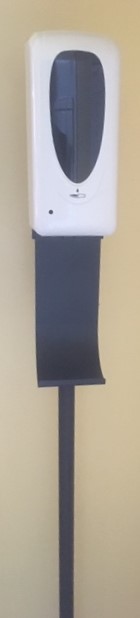 Inside, this Sunday,  we will be testing out an automatic sanitiser dispenser on a stand at the entrance – just put your hand under and it will do the rest- and if all goes well we will be buying more for St Nicholas and Caldwell Hall.  In line will central church rules there is now no collection taken during the service and a basket at the door as you enter St Clement and St Nicholas.   We have just ordered portable wifi units to enable internet streaming of services and in time this wifi will enable us to using debit and credit cards to reduce the handling of money.   Hardly revolutionary, even the ice cream van at St Ouen’s has a card reader but a change accelerated by Covid which will no doubt remain when the virus is but a memory.As I mentioned in the service last week, a very big thank you to everyone in church and at home who have continued to support the church financially both when we were locked down and now when many still feel uneasy about public spaces. The collection is just down by about three thousand pounds compared with this time last year , which is far better than expected.Pam has continued to sell as much jam as she can but sales are limited as church goers seem to be on permanent diets and fairs and events are cancelled.  Pam’s Jams make superb Christmas presents and contain all the nutrients required to survive even the harshest lockdown or post Brexit famine – if Donald Trump was writing this he would probably claim – possibly correctly – that if you eat at least a jar a week you will be immune from a certain virus - so stock up now. The number of people giving by standing order has increased in recent years and this has helped a lot during the time of lockdown.  Compared with several churches I have spoken with, St Clement and St Nicholas have responded incredibly well and with bookings of our church halls rebounding we are well placed to weather any new restrictions.Christmas celebrations are developing well and by next week I should be able to let you know the plans for Remembrance Sunday.  My final commercial this week is a reminder to contact Martin Dryden if you would like to order an Advent Calendar.  by email at drydenmj@outlook.com or by phone (874668) to let him know how many.  They are still £4 each. The order book closes at the end of October.  We hope you are keeping well, David, Tracy and Martin. To view last week’s service at St Nicholas click on: https://youtu.be/jX9sjSr6Vg8HOLY COMMUNION OCTOBER 18th, 2020The flowers are in memory of Sue Bradley, a much loved member of St Clement.Immortal, invisible, God only wiseCA314https://youtu.be/spE-BE23qxAImmortal, Invisible, God only wiseIn light inaccessible hid from our eyesMost blessed, most gloriousThe ancient of DaysAlmighty, victorious, thy great name we praise.Unresting, unhasting, and silent as lightNor wanting, nor wastingThou ruleset in mightThy justice like mountains high soaring aboveThy clouds which are fountainsOf goodness and love.To all life thou givest, to both great and smallIn all life thou livest, the true life of allWe blossom and flourish as leaves on a treeAnd wither and perish but naught changeth thee.Great Father of glory, pure father of lightThine angels adore thee, all veiling their sightAll laud we would render O help us to seeTis only the splendour of light hideth thee.The Greeting  The Lord be with you.  and also with you.     Prayer of Preparation  Almighty God, to whom all hearts are open, all desires known and from whom no secrets are hidden:  cleanse the thoughts of our hearts by the inspiration of your Holy Spirit,  that we may perfectly love you and worthily magnify your Holy name;  through Christ our Lord. Amen.Prayer of Penitence Our Lord Jesus Christ said: The first commandment is this: 'Hear, O Israel, the Lord our God is the only Lord.   You shall love the Lord your God with all your heart, with all your soul, with all your mind, and with all your strength.'  The second is this: 'Love your neighbour as yourself.' There is no other commandment greater than these. On these two commandments hang all the law and the prophets.Amen.  Lord, have mercyGod so loved the world that he gave his only Son Jesus Christ to save us from our sins, to be our advocate in heaven, and to bring us to eternal life.   Let us confess our sins in penitence and faith, firmly resolved to keep God’s commandments and to live in love and peace with all. Almighty God, our heavenly Father, we have sinned against you and against our neighbour in thought and word and deed, through negligence, through weakness, through our own deliberate fault.  We are truly sorry and repent of all our sins.  For the sake of your Son Jesus Christ, who died for us, forgive us all that is past and grant that we may serve you in newness of life to the glory of your name.  Amen.  Almighty God, who forgives all who truly repent, have mercy on you.  Pardon and deliver you from all your sins, confirm and strengthen you in all goodness, and keep you in life eternal; through Jesus Christ our Lord.  AmenGlory to God in the highest, and peace to his people on earth.  Lord God, Heav'nly King, Almighty God and Father, we worship you, we give you thanks, we praise you for your glory. Lord, Jesus Christ, only Son of the Father,  Lord God, Lamb of God, you take away the sin of the world; have mercy on us; You are seated at the right hand of the Father: receive our prayer. For you alone are the Holy One, You alone are the Lord, You alone are the Most High, Jesus Christ, with the Holy Spirit, in the glory of God the Father. Amen.The Collect for St Luke the Evangalist: Almighty God you called Luke the physician, whose praise is in the gospel,to be an evangelist and physician of the soul: by the grace of the Spirit and through the wholesome medicine of the gospel, give your Church the same love and power to heal;through Jesus Christ your Son our Lord,who is alive and reigns with you, in the unity of the Holy Spirit, one God, now and for ever.  Amen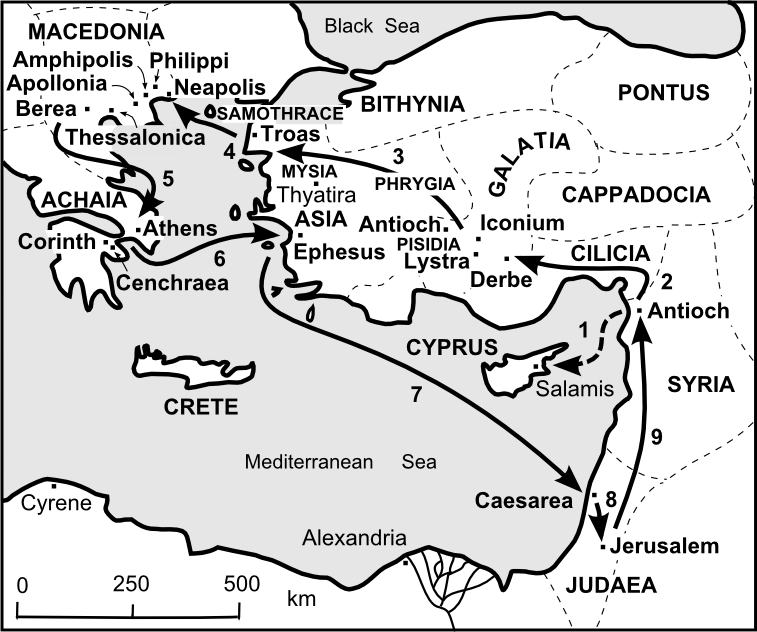 The First Reading is taken from Acts, Chapter 16, beginning to read at the sixteenth verse. (Acts 16 6-12)     6 Paul and his companions travelled throughout the region of Phrygia and Galatia, having been kept by the Holy Spirit from preaching the word in the province of Asia. 7 When they came to the border of Mysia, they tried to enter Bithynia, but the Spirit of Jesus would not allow them to. 8 So they passed by Mysia and went down to Troas. 9 During the night Paul had a vision of a man of Macedonia standing and begging him, “Come over to Macedonia and help us.” 10 After Paul had seen the vision, we got ready at once to leave for Macedonia, concluding that God had called us to preach the gospel to them.  11 From Troas we put out to sea and sailed straight for Samothrace, and the next day we went on to Neapolis. 12 From there we travelled to Philippi, a Roman colony and the leading city of that district[a] of Macedonia. And we stayed there several days.This is the word of the Lord.   Thanks be to GodTHE GRADUAL HYMN    Peace is flowing like a river CA553   https://youtu.be/D8IANkLqXDEPeace is flowing like a riverFlowing out through you and meSpreading out into the desertSetting all the captives freeLove is flowing like a riverFlowing out through you and meSpreading out into the desertSetting all the captives freeLet it flow through meLet if flow through meLet the mighty love of God Flow out through me.Let it flow through meLet if flow through meLet the mighty love of God Flow out through me.The Gospel Reading:   The Gospel Reading:   Here the Gospel of our Lord Jesus Christ according to Luke Glory to you O Lord    (Luke 10   1-9)After this the Lord appointed seventy-two[a] others and sent them two by two ahead of him to every town and place where he was about to go. 2 He told them, “The harvest is plentiful, but the workers are few. Ask the Lord of the harvest, therefore, to send out workers into his harvest field. 3 Go! I am sending you out like lambs among wolves. 4 Do not take a purse or bag or sandals; and do not greet anyone on the road.5 “When you enter a house, first say, ‘Peace to this house.’ 6 If someone who promotes peace is there, your peace will rest on them; if not, it will return to you. 7 Stay there, eating and drinking whatever they give you, for the worker deserves his wages. Do not move around from house to house.  8 “When you enter a town and are welcomed, eat what is offered to you. 9 Heal the sick who are there and tell them, ‘The kingdom of God has come near to you.’This is the Gospel of the Lord    Praise to you, O ChristSermon  If you look at the chapters around our first reading you will be able to follow Paul’s incredible journey on the map .  Many of us will have visited some of the places near the route or received posts cards from relatives.    This was no ten story high cruise ship with swimming pool or luxury airconditioned tourist coach.   Even Ryan Air would have struggled to charge them anything for their luggage.  I am notorious in or family for being mean with paying for bags on planes – the Shaw family once managed two weeks by rail in India with just the B.A. hand luggage allowance.  Just as I was finally appreciated for my parsimony when we were met with a sea of bodies in Delhi station which would have made us choose between carrying suitcases or children off the train, so I imagine Paul and his companions  followed Jesus’s packing list for their journey.  Rake as little as possible and then leave half of it behind and rely on the people you meet to support you could sum up the missionary challenge. These recent months have given a lot of people the opportunity to sort through attics and cupboards. Deciding what is needed and what can be discarded.  I wondered whether the skip company I know had suffered from a decline in the building industry during lockdown.  In fact , the opposite.  So many homes had ordered a skip for their sorting out they had to buy more.Covid has had a devastating effect on many families and jobs.  A by product though, has been a degree of focus on what is really important as we value what we have and realise what we really miss.  Family and friends, human face to face contact as the novelty of Zoom soon wanes.   All sorts of boxes of decorations could easily stay in the loft but if travel gets more difficult it will be people not tinsel that is really important.   In church we are having to distil out of what is allowed and not worry too much about the extras which fill the church luggage.  We can’t sing but we can hear others sing wonderfully and Graham is  back soon playing the organ.  We can’t all share the wine but we can share the bread.  We are not allowed to cram 40+ on a stage and fill the church with people and Christingles but we can use our imagination to help people celebrate in new ways.   Just as the people Paul met and helped to faith had to work out how to become the early church so we in a small way are having to change too.  There will be mistakes, we might look back and think we could have done things differently but like Paul it is better if we try out new things, think of alternative ways of worshipping and keeping in contact. So keep on thinking and praying and share your thoughts.The Creed   We believe in one God, the Father, the Almighty, maker of heaven and earth, of all that is, seen and unseen.  We believe in one Lord, Jesus Christ, the only Son of God, eternally begotten of the Father, God from God, Light from Light, true God from true God, begotten, not made, of one Being with the Father; through him all things were made. For us and for our salvation he came down from heaven, was incarnate from the Holy Spirit and the Virgin Mary and was made man.
For our sake he was crucified under Pontius Pilate; he suffered death and was buried. On the third day he rose again in accordance with the Scriptures; he ascended into heaven and is seated at the right hand of the Father.  He will come again in glory to judge the living and the dead, and his kingdom will have no end.  We believe in the Holy Spirit, the Lord, the giver of life, who proceeds from the Father and the Son, who with the Father and the Son is worshipped and glorified, who has spoken through the prophets.  We believe in one holy catholic and apostolic Church.  We acknowledge one baptism for the forgiveness of sins.  We look for the resurrection of the dead,
and the life of the world to come.  Amen.Prayers of Intercession:   We sit or kneel  Lord in your mercy.  Hear our prayer  Music before Prayers  Flor Peeters – Aria   https://youtu.be/0_ZtL3lvVScPrayers for the Church:  Give thanks for Luke the Evangelist (Feast Day 18th October, patron saint of artists, physicians, bachelors, surgeons, students and butchers), who wrote the third gospel and the Book of Acts. Pray for the church’s ministry of healing, in body, mind and spiritPray for the churches of the Caribbean: thank God for how they have responded to disasters and served all in need. Pray for their ministry among those suffering from addiction Prayers for the world: Give thanks for Christian doctors everywherePray for all who work for peace, especially for United Nations Peacekeeping and their work in the Lebanon. Pray that nations may put aside their differences and work for peace and justice. Pray for the work of the World Health Organisation in primary healthcare as well as in medical emergenciesPray for a greater awareness of the world’s environmental problems and for all who are working to address the underlying causesPrayers for closer to homeMay our island churches overcome the challenges of the pandemic and follow Jesus in bold and imaginative waysPray that our health services may be properly equipped to meet the needs of all who live in our island. Pray for all administrators, especially those who work in the medical servicesPray for the emergency services, and especially for St John’s AmbulanceContinue to pray for our physical and mental well-being as we leave the summer behind and move into winterPray for all who volunteer in any way, shape or form, and for an increase in volunteering.Remember those who are living with loss, especially when loved ones are far away.Thank God for loved ones who have died. May difficult anniversaries become easier.Merciful Father, accept these prayers, for the sake of your Son, our Saviour Jesus Christ, Amen. The Peace  We stand to share the Peace:  Christ is our peace.  He has reconciled us to God in one body by the cross.  We meet in his name and share his peace. The peace of the Lord be always with you 
and also with you.All: May the Peace of our Lord Jesus Christ and the Love of God and the Fellowship of the Holy Spirit be with you all now and forever more Amen.  Preparation of the TableTHE OFFERTORY HYMN (when the offertory would have been taken)  Lord, thy word abideth  https://youtu.be/Y2Dx_dJ72WoLord thy word abidethAnd our footsteps guidethWho its truth believethLight and joy receiveth.When our foes are near usThen thy word doth cheer usWord of consolationMessage of salvation.When the storms are o’er usAnd dark clouds before usThen its light directethAnd our way protectethWho can tell the pleasureWho recount the treasureBy thy word impartedTo the simple-hearted.Word of mercy givingSuccour to the livingWord of life, supplyingComfort to the dyingO that we, discerningIts most holy learningLord, may love and fear theeEvermore be near thee.The Eucharistic Prayer  The Lord be with you.  and also with you  Lift up your hearts. We lift them to the Lord.  Let us give thanks to the Lord our God. It is right to give thanks and praise.Almighty God, good Father to us all, your face is turned towards your world.  In love you gave us Jesus your Son to rescue us from sin and death.  Your Word goes out to call us home to the city where angels sing your praise.  We join with them in heaven’s song:  Holy, holy, holy Lord, God of power and might heaven and earth are full of your glory.   Hosanna in the highest. Blessed is he who comes in the name of the Lord.  Hosanna in the highest.Father of all, we give you thanks for every gift that comes from heaven.  To the darkness Jesus came as your light.  With signs of faith and words of hope he touched untouchables with love and washed the guilty clean.  This is his story.  This is our song:  Hosanna in the highestThe crowds came out to see your Son, yet at the end they turned on him.  On the night he was betrayed he came to table with his friends to celebrate the freedom of your people.  This is his story This is our song:  Hosanna in the highest.Jesus blessed you, Father for the food;  he took bread; gave thanks, broke it and said: This is my body, given for you all.  Jesus then gave thanks for the wine; he took the cup, gave it and said:  This is my blood, shed for you all for the forgiveness of sins.  Do this in remembrance of me. This is our story:  This is our song;  Hosanna in the highest.Therefore, Father, with this bread and this cup we celebrate the cross on which he died to set us free.  Defying death he rose again and is alive with you to plead for us and all the world.  This is his story.  This is our song:  Hosanna in the highestSend your Spirit on us now that by these gifts we may feed on Christ with opened eyes and hearts on fire.  May we and all who share this food offer ourselves to live for you and be welcomed at your feast in heaven where all creation worships you, Father, Son and Holy Spirit. Blessing and honour and glory and power be yours for ever and ever.  AmenThe Lord’s Prayer:  Let us pray with confidence as our Saviour has taught us  Our Father, who art in heaven, hallowed be thy name; thy kingdom come; thy will be done on earth as it is in heaven.  Give us this day our daily bread. And forgive us our trespasses, as we forgive those who trespass against us. And lead us not into temptation; but deliver us from evil. For thine is the kingdom, the power and the glory, for ever and ever. Amen.Breaking of the Bread  We break this bread to share in the body of Christ. Though we are many, we are one body, because we all share in one bread.Lamb of God, you take away the sin of the world, have mercy on us.Lamb of God, you take away the sin of the world, have mercy on us.Lamb of God, you take away the sin of the world, grant us peace.We do not presume to come to this your table, merciful Lord, trusting in our own righteousness, but in your manifold and great mercies.  We are not worthy so much as to gather up the crumbs under your table.  But you are the same Lord whose nature is always to have mercy.    Amen.Draw near with faith.  Receive the body of our Lord Jesus Christ which he gave for you Eat in remembrance that he died for you, and feed on him in your hearts by faith with thanksgiving. Prayers after Communion  We stand;  Loving Father, we thank you for feeding us at the supper of your Son: sustain us with your Spirit, that we may serve you here on earth until our joy is complete in heaven,and we share in the eternal banquet with Jesus Christ our Lord. AmenThrough him we offer you our souls and bodies to be a living sacrifice.  Send us out in the power of your Spirit to live and work to your praise and glory.  Amen.The Dismissal:  The peace of God, which passes all understanding, keep your hearts and minds in the knowledge and love of God, and of his Son Jesus Christ our Lord;  and the blessing of God Almighty, the Father, the Son and the Holy Spirit, be among you and remain with you always.  AmenTHE FINAL HYMN  We have a gospel to proclaim https://youtu.be/E-SPYAgCtkwWe have a gospel to proclaimGood news to all throughout the earthThe gospel of a Saviours nameWe sing his glory, tell his worthTell of his birth at BethlehemNot in a royal house or hallBut in a stable dark and dimThe word made flesh, a light for allTell of his death at CalvaryHated by those he came to saveIn lonely suff’ring on the crossFor all he loved, his life he gaveTell of that glorious Easter mornEmpty the tomb, for he was freeHe broke the pow’r of death and hellThat we might share his victoryNow we rejoice to name him kingJesus is Lord of all the earthThis gospel -message we proclaimWe sing his glory, tell his worthClosing Music Susato - Three Dances https://youtu.be/7F7WoqKQD6EThe Grace:  May the Grace of our Lord Jesus Christ and the love of God and the fellowship of the Holy Spirit be with us all evermore. Amen.